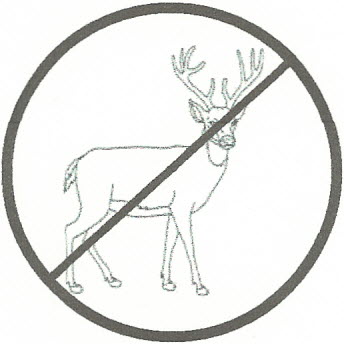 DEER RESISTANT PLANT GUIDE This is a suggested list of plants to try, but it's not foolproof! If the deer in your area are hungry enough, they'll eat just about anything. 
Newly planted material may need protection. * denotes xeriscape plants PERENNIALS	Ajuga 	Anemone, Snow Drop 	Baby's Breath*. 	Basket of Gold * 	Black-Eyed Susan *  	Bleeding Heart 	Bleeding Heart, Dwarf  	Blue Flax *  	Bluebells  	California Fuchsia *  	Chocolate Flower *  	Clematis  	Coneflower * 	Coreopsis, Moonbeam * 	Coreopsis, Zagreb * 	Cushion Spurge * 	Daisy, Shasta . 	Echinops * 	Fern, Japanese Painted 	Fern, Male 	Four O'Clock, Wild * 	Foxglove 	Gayfeather, Dotted * 	Germander, Gray Creeping * 	Golden Banner  	Goldenrod *  	Himalayan Border Jewel 	Hosta, Blue Giant  	Hosta, Frances Williams 	Hosta, Golden Tiara  	Hyssop *  	Indian Paint Brush, Orange *  	Iris, German Bearded *  	Iris, Japanese  	Iris, Siberian  	Iris, Variegated  	Ivy, English  	Jacob's Ladder. 	Japanese Spurge. 	Kinnikinnick * 	Lamb's Ears * 	Lavender, English *  	Lavender Cotton *  	Lily-of-the- Valley . 	Lupine  Ajuga reptans Anemone sylvestris * 
Gypsophilla paniculata * 
Aurinia saxatilis * Rudbeckia fulgida Goldsturm'* 
Dicentra spectabilis Dicentra x "Luxuriant' Linum perenne * Mertensia spp. Zauschneria garrettii * 
Berlandiera lyrata * Clematis spp. Echinacea purpurea * Coreopsis verticillata 'Moonbeam' * 
Coreopsis verticil/ata 'Zagreb' * 
Euphorbia polychrome * 
Chrysanthemum maximum 
Echinops spp.*
Athyrium x nipponicum 'Picturn' 
Dryopteris filix-mas  
Mirabilis multiflora * Digitalis spp. Liatris punctata * Teucrium aroanium * Thennopsis spp Solidago spp. * Persicaria affinis Hosta sieboldiana 'Elegans" Hosta sieboldiana 'Frances Williams' 
Hosta fortunei 'Golden Tiara' 
Agastache spp. * Castilleja integra * Iris gennanica var. * Iris ensata Iris sibirica Iris pallida 'Variegata' 
Hedera helix 
Polemonium caeruleum 
Pachysandra tenninalis 
Arctostaphylos uva-ursi * 
Stachys byzantina * Lavandula angustifolia 'Munstead'
Santolina chamaecyparissus * 
Convallaria majalis Lupinus spp.Oregano * 
Marjoram *  Mexican Catchfly * Mexican Hat* Mint Oregon Grape Holly, Creeping * Oriental Poppy  Penstemon*Peony  Periwinkle Phlox, Creeping *Poppy, Iceland            Purple Praire Clover *  Prairie Skullcap*  Prairie Smoke *      Prairie Zinnia *                           Prickly Pear * Red Hot Poker, Torch Lily  	 Rhubarb Rock Soapwort*Salvia, May Night* Salvia, Purple Flowering* Salvia, Silver Sage* Sea Pink*Sedum, Blue Spruce*Sedum, Gold Moss* Silver Mound Sage*Snow-in-Summer * Speedwell, Blue Woolly*  Thyme, ElfinThyme, Lemon * Thyme, Wooly *  Virginia Creeper, Engleman Ivy Wild Geranium*  Yarrow, Moonshine* Yarrow, Pink * Yarrow, Yellow* ANNUALSAgeratum (Flossflower)Bachelor Button*  Calendula (pot Marigold) California Poppy*Cosmos*Cupflower Firecracker PlantHeliotrope Larkspur  	 Lobelia Love-in-a-mist  Marigold * Snapdragon Spider Flower * Sunflower  Verbena *Zinnia * GRASSESBlue Avena Oat Grass * Blue Fescue * Blood Grass *Feather Reed Grass *  Hardy Fountain Grass *  Maiden Grass * 
Northern Sea Oats*Pampas Grass *  Origanum spp * 
Origanum marjorana * 
Silene laciniata * 
Ratibida columnifera* 
Mentha spp Mahonia repens* 
Papaver orientale 
Penstemon spp* 
Paeonia lactiflora 
Vinca minor 'Bowles' 
Phlox subulata* 
Papaver nudicaule 
Dalea purpurea* 
Scutellaria resinosa* 
Geum triflorum* 
Zinnia grandiflora * 
Opuntia spp * 
Kniphofia spp
Rheum spp Saponaria ocymoides * 
Salvia spp* 
Salvia spp*
Salvia spp*
Armeria maritima * Sedum pinifolium 'Blue Spruce' * 
Sedum floriferum* Artemisia schmidtiana*
Cerastium tomentosum*
Veronica pectinata*Thymus spp Thymus serpyllum citro ides * Thymus praecox pseudolanuginosus * 
Parthenocissus quinquejolia engelmannii * 
Geranium spp * Achillea spp* Achillea spp* Achillea spp* Ageratum houstonianum 
Centaura cyanus * 
Calendula officinalis 
Eschscholzia californica * 
Cosmos bipinnatus * 
Nierembergia caerulea 
Cuphea ignea 
Heliotropium arborescens 
Consolida ajacis Lobelia erinus Nigella damascena 
Tagetes spp * 
Antirrhinum majus 
Cleome hassleriana * 
Helianthus annuus 
verbena x hybrida * 
Zinnia spp*Helictotrichon sempervirens*Festuca glauca 'Elijah Blue' * Imperata cylindrica 'Rubra' * 
Calamagrostis acutiflora 'Karl Forester' * 
Pennisetum alopecuroides 'Hameln' * 
Miscanthus sinensis * Chasmanthium latifolium * Erianthus ravennae * SHRUBSApache Plume * Barberry * Barberry, Mentor * Blue Mist Spirea * Boulder Raspberry *  Burning Bush  Butterfly Bush *  Butterfly Bush, Alternate Leaf * Chokecherry  Cliffrose *  Coralberry *  Current, Alpine* Current, Yellow Flowering Daphne, Carol Mackie * Dogwood Fernbush*Forsythi. Four-wing Saltbush. Gooseberry, Pixwell* Grapes Honeysuckle, Arnold Red * Leadplant* Leadplant, Dwarf * Lilac, Korean Dwarf* Lilac, Miss Kim*Mock Orange *. Mountain Ninebark Nanking Cherry Oak, Gambel or Scrub * Potentilla *Privet, Cheyenne * Privet, Golden Vicary * Purple Smoke Tree Quince, Red Flowering * Rabbitbrush * Rock Spirea * Rocky Mountain Maple Rose, Austrian Copper Rose, Persian Yellow Rose of Sharon (Althea) Russian Sage *Silver Buffaloberry * Southern Sage* Snowberry*Spirea, Anthony WatererSpirea, VanHoutte * St. Johnswort*Sumac, Cutleaf * Sumac, Fragrant * Sumac, Smooth* Sumac, Staghorn * Sumac, Three-leaf* Tall Western Sage *  Wild Plum 
BROADLEAF EVERGREENS	Boxwood  	Broom, Allgold Warminster* 	Broom, Lilac Time*. Broom, Minstead * Broom, Moonlight* Broom, Spanish Gold* Heavenly BambooHollyMountain Mahogany, Curl-leaf* Oregon Grape Holly*
Pyracantha Yucca * Fallugia paradoxa * 
Berberis thunbergii * 
Berberis x mentorensis * 
Caryopteris x c1andonensis * 
Rubus delicious * Euonymus alatus Buddleia davidii * Buddleia alternifolia * 
Prunus virginiana Cowania neo-mexicana * 
Symphoricarpos x chenault * 
Ribes alpinum *
Ribes aureum *
 Daphne burkwoodii 'Carol Mackie' * Cornus sericea Chamaebatiaria millefolium * 
Forsythia spp. A triplex canescens Ribes hirtellum pixwell * 
Vitis spp. Lonicera tatarica 'Arnold Red' * 
Amorpha canescens *
Amorpha nana * Syringa meyeri 'Palibin' * 
Syringa patula 'Miss Kim'*
Philadelphus lewisii 'Cheyenne'*
Physocarpus monogynus * 
Prunus tomentosa Quercus gambelii * Potentilla spp.*Ligustrum vulgare 'Cheyenne'*
Ligustrum 'Vicaryi'*Cotinus coggygria 
Chaenomeles japonica * 
Chrysothamnus nauseosus * 
Holodiscus dumosus *
Acer glabrum Rosafoetida 'Bicolor' 
Rosafoetida 'Persiana' 
Hibiscus syriacus Perovskia atriplicifolia * 
Sheperdia argentea * 
Artemisia abrotanum * 
Symphoricarpos albus * Spiraea japonica 'Anthony Waterer' 
Spiraea x vanhouttei * Hypericum kalmianum * Rhus glabra Laciniata' * Rhus aromatica * Rhus glabra * Rhus typhina * Rhus trilobata * Artemisia tridentata * Prunus americana Buxus spp. Cytisus x praecox 'Allgold' * 
Cytisus x 'Lilac Time'*
Cytisus x 'Minstead' * Cytisus scoparius 'Moonlight' * 
Cytisus purgans 'Spanish Gold' * 
Nandina domestica flex x meserveae Cercocarpus ledifolius * 
Mahonia aquifolium * 
Pyracantha spp. Yucca spp.* SPREADING JUNIPERS** Andorra Juniper *Arcadia Juniper* Armstrong Juniper * Bar Harbor Juniper * Blue Chip Juniper * Blue Star Juniper * Broadmoor Juniper * Buffalo Juniper * Calgary Carpet Juniper* Effusa Juniper* Green Mound Juniper * Grey Owl Juniper* Hetz Blue Juniper Holbert Juniper *  Hughes Juniper *  Icee Blue™ Juniper *  Old Gold/Gold Coast™ Juniper * Prince of Wales Juniper Scandia Juniper Sea GreenlMint Julepl'" Juniper * Sierra Spreader Juniper *Table Top Blue Juniper * Tammy Juniper WiltoniIBlue Rug Juniper *UPRIGHT JUNIPERS** Blue Point Juniper Burk Red Cedar * Cologreen Juniper * Gray Gleam Juniper * Hetzi Upright Juniper Moonglow Juniper * One Seed Juniper *Pathfinder Juniper * Rocky Mountain Juniper* Skyrocket Juniper * Spartan/Spearmint Juniper * Wichita Blue Juniper*Juniperus horizontalis 'Youngstown' * 
Juniperus sabina 'Arcadia' * 
Juniperus chinensis 'Armstrongii' * 
Juniperus horizontalis 'Bar Harbor' * 
Juniperus horizontalis 'Blue Chip' * 
Juniperus squamata 'Blue Star' * 
Juniperus sabina 'Broadmoor' * 
Juniperus sabina 'Buffalo'*
Juniperus sabina 'Menna' * Juniperus communis depressa 'Effusa'* 
Juniperus procumbens 'Green Mound' * 
Juniperus virginiana 'Grey Owl' * 
Juniperus x media 'Hetzii Glauca' * 
Juniperus chinensis 'Holbert' * Juniperus horizontalis 'Hughes' * 
Juniperus horizontalis 'Monber' * 
Juniperus x media 'Old Gold'*
Juniperus horizontalis 'Prince of Wales'
Juniperus sabina 'Scandia' * Juniperus x media 'Sea Green' * 
Juniperus sabina 'Sierra Spreader' * 
Juniperus scopulorum 'Table Top Blue' * 
Juniperus sabina 'Tamariscifolia' * 
Juniperus horizontalis 'Wiltonii' * Juniperus chinensis 'Blue Point' * 
Juniperus virginiana 'Burkii' * 
Juniperus scopulorum 'Cologreen' * 
Juniperus scopulorum 'Gray Gleam' * 
Juniperus chinensi 'Hetzi Colurnnaris'* 
Juniperus scopulorum 'Moonglow'*
Juniperus monosperma* Juniperus scopulorum 'Pathfinder' * 
Juniperus scopulorum * Juniperus virginiana 'Skyrocket'*
Juniperus chinensis 'Spartan' * 
Juniperus scopulorum 'Wichita Blue' *DECIDUOUS TREES Hackberry, Common*	Celtis occidentalis * Honeylocust* 	Gleditsia tricanthos * EVERGREEN TREES Colorado Spruce	Picea pungens 
Concolor Fir	Abies concolor 
Douglas Fir	Pseudotsuga menziesii 
Lodgepole Pine	Pinus contorta Pinyon Pine*	Pinus edulis * Ponderosa Pine*	Pinus ponderosa * BULBS
Daffodils *Grape Hyacinth Ornamental Onion * SnowDrops  SquillSquill, Striped **Note about Junipers: Reportedly the most deer resistant are:Juniperus communis, Juniperus scopulorm & Juniperus onosperma List compliments of Wilmore Outdoor Living Center.Narcissus spp. * 
Muscari spp. Allium spp. * 
Galanthus spp. 
Scilla spp. 
Puschkinia scilloides 